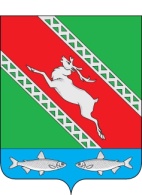 РОССИЙСКАЯ ФЕДЕРАЦИЯИРКУТСКАЯ ОБЛАСТЬАдминистрациямуниципального образования «Катангский район»ПОСТАНОВЛЕНИЕот 12 января 2023 года                         село Ербогачен                                                     № 4 - пО введении режима «Повышенная готовность» в связи с неблагоприятным метеопрогнозом, связанным с понижением температуры воздуха на территории муниципального образования «Катангский район»В целях предупреждения возникновения чрезвычайной ситуации из-за неблагоприятного метеопрогноза ФГБУ «Иркутское управление по гидрометеорологии и мониторингу окружающей среды», связанного с понижением температуры воздуха до       - 52, - 57 °С в период с 12 по 16 января на территории Катангского района, в соответствии с Федеральным законом от 21 декабря 1994 года № 68-ФЗ «О защите населения и территорий от чрезвычайных ситуаций природного и техногенного характера», постановлением Правительства Российской Федерации от 30 декабря 2003 года № 794 «О единой государственной системе предупреждения и ликвидации чрезвычайных ситуаций», протоколом заседания комиссии по предупреждению и ликвидации чрезвычайных ситуаций и обеспечению пожарной безопасности муниципального образования «Катангский район» от 12 января 2023 года № 1, руководствуясь статьей 48 Устава муниципального образования «Катангский район», администрация муниципального образования «Катангский район»ПОСТАНОВЛЯЕТ:1. С 12 по 16 января 2023 года ввести режим «Повышенная готовность» для Катангского муниципального звена территориальной подсистемы единой государственной системы предупреждения и ликвидации чрезвычайных ситуаций Иркутской области.2. Директору муниципального унитарного предприятия «Катангская топливно-энергетическая компания»:2.1. усилить контроль за соблюдением температурного графика теплоносителя;2.2. привести в готовность аварийно-восстановительную бригаду для оперативного реагирования в случае возникновения аварий на объектах, обеспечить наличие и работоспособность транспортных средств, наличие необходимых материалов;2.3. в случае возникновения аварийных ситуаций обеспечить немедленное информирование муниципального казённого учреждения «Единая дежурно-диспетчерская служба» муниципального образования «Катангский район» о сложившейся ситуации.3. Муниципальному казённому учреждению «Единая дежурно-диспетчерская служба» муниципального образования «Катангский район» обеспечить информирование население о необходимых мерах безопасности при прохождении неблагоприятного метеорологического явления.4. Данное постановление опубликовать в муниципальном вестнике муниципального образования «Катангский район» и на официальном сайте муниципального образования «Катангский район».5. Контроль исполнения настоящего постановления оставляю за собой.Мэр муниципального образования«Катангский район»                                                                                                С.Ю. Чонский